O B E C    P R A V O T I C E


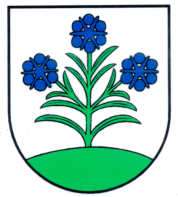 Obecný úrad956 35  Pravotice  44
Faktúry za mesiac  apríl 2017P. č.DodávateľTextSuma v Eur1.VOBA plastPlastové okná, vchodové dvere1284,972.Borina Ekos, s.r.o., Livinské OpatovceZneškodnenie a vývoz odpadu 690,543.ZSE Energia, a.s., BratislavaOdber elektriny – verejné osvetlenie v obci 130,244.Slovak Telekom, a.s., BratislavaTelekomunikačné služby pevnej siete 33,005.Slovenský plynárenský priemysel, a.s. BratislavaOdber zemného plynu -
PZ Pravotice 7,006.Slovenský plynárenský priemysel, a.s. BratislavaOdber zemného plynu -
TJ Sokol Pravotice 51,007.Slovenský plynárenský priemysel, a.s. BratislavaOdber zemného plynu -
OÚ Pravotice 243,008.OKMARKET.sk, BratislavaMaxi umývadlá na wc  - TJ Sokol Pravotice216,309.ZSE Energia, a.s., BratislavaOdber elektriny – OÚ+KD+PZ+TJ Sokol  155,1910. EXO TECHNOLOGIES spol. s.r.o., Stará ĽubovňaRočný poplatok za doménu obecpravotice.sk41,8711.Západoslovenská vodárenská spoločnosť, a.s.Vodné a stočné na OcÚ + KD, PZ, DS, TJ Sokol Pravotice38,8812.Združenie miest a obcí SlovenskaČlenský príspevok za využívanie IS DCOM na rok 2017 (1 € / 1 obyv.)306,0013.Lamitec, spol. s.r.o., BratislavaKancelárske potreby64,13